МОБИЛЬНАЯ КЛИЕНТСКАЯ СЛУЖБА 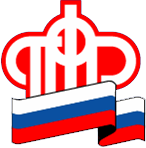 ПФР: П. КУЗНЕЧНОЕ И В П. СЕВАСТЬЯНОВО10 ноября 2015 г состоялся выезд мобильного автомобиля из ОПФР г. Санкт-Петербурга. Прием вела специалист УПФР в Приозерском районе Ленинградской области в п. Кузнечное с 11:30 до 13.00 и в п. Севастьяново (с 13.30 до 14:10). К специалисту обратилось 60 человек с консультацией по пенсионным  вопросам и получением справок на НСУ.Информация о выездах мобильной клиентской службы ПФР в Приозерском р-не Ленинградской области размещается в средствах массовой информации, в администрациях муниципальных образований, на флипчарте ПФР в Приозерском р-не, на сайте Пенсионного фонда www/pfrf/ru. Специалисты клиентской службы Управления Пенсионного фонда в  Приозерском р-не Ленинградской области на специализированном автомобиле (мобильная клиентская служба МСК) ежемесячно во второй вторник выезжают в населенные пункты, удаленные от районного центра. Прием ведется по всем вопросам, входящих в компетенцию пенсионного фонда.Управление в Приозерском районеЛенинградской области